Физика6. 6.4.-10.4.Одгледати на ртс3 нове лекције и записати у свесци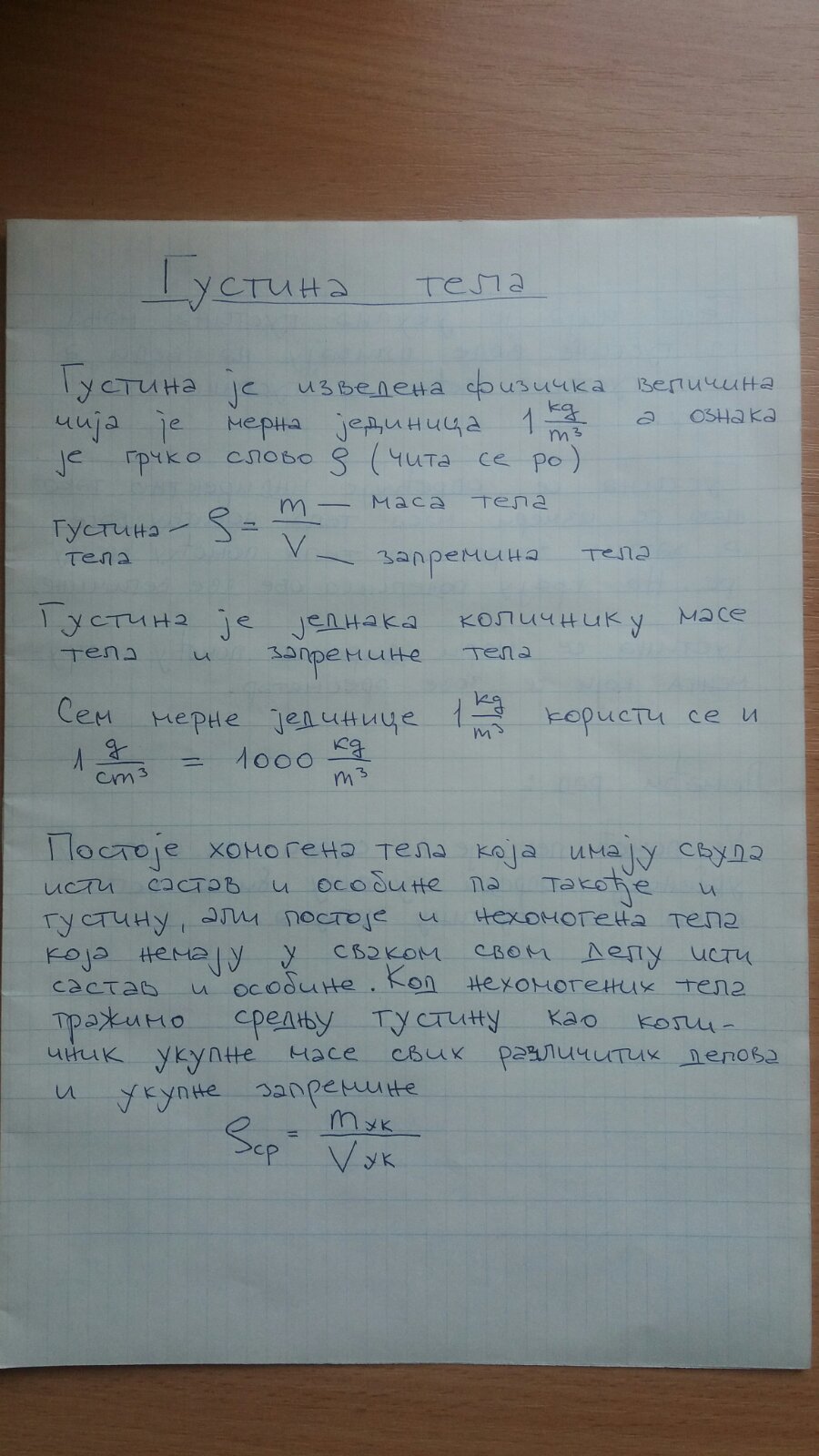 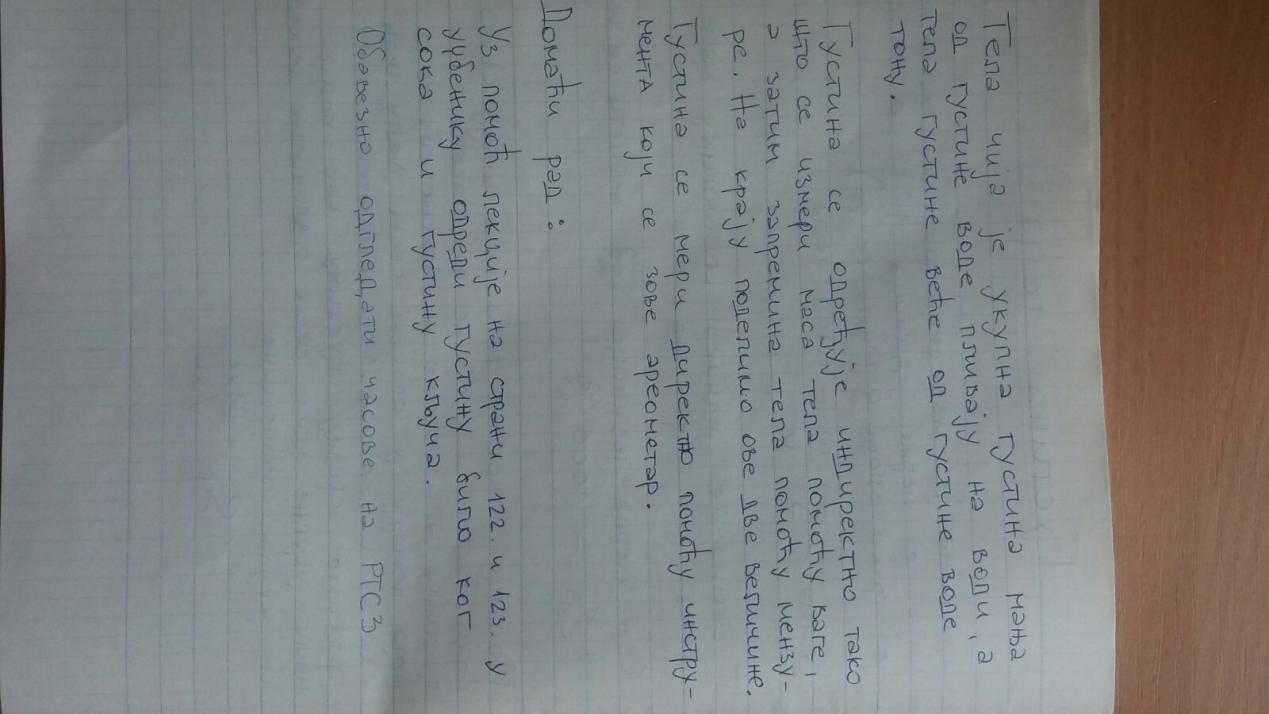 Сва питања слати преко едмода